Recommended Junior Thespian Point AwardsThe International Thespian Society recognizes that middle school theatre programs vary widely in scope and structure. The recommended Junior Thespian point awards listed below are provided for schools with curricular and/or extracurricular programs that offer a wide range of opportunities for their students. Often these include formally staged productions before a traditional audience. Some middle school theatre programs are less formal in nature and focus on class presentations, projects, and exercises rather than fully mounted productions. Troupes with this form of program may find it easier to award points on an hourly basis (one point per five hours of excellent work) rather than use the recommended point awards provided below.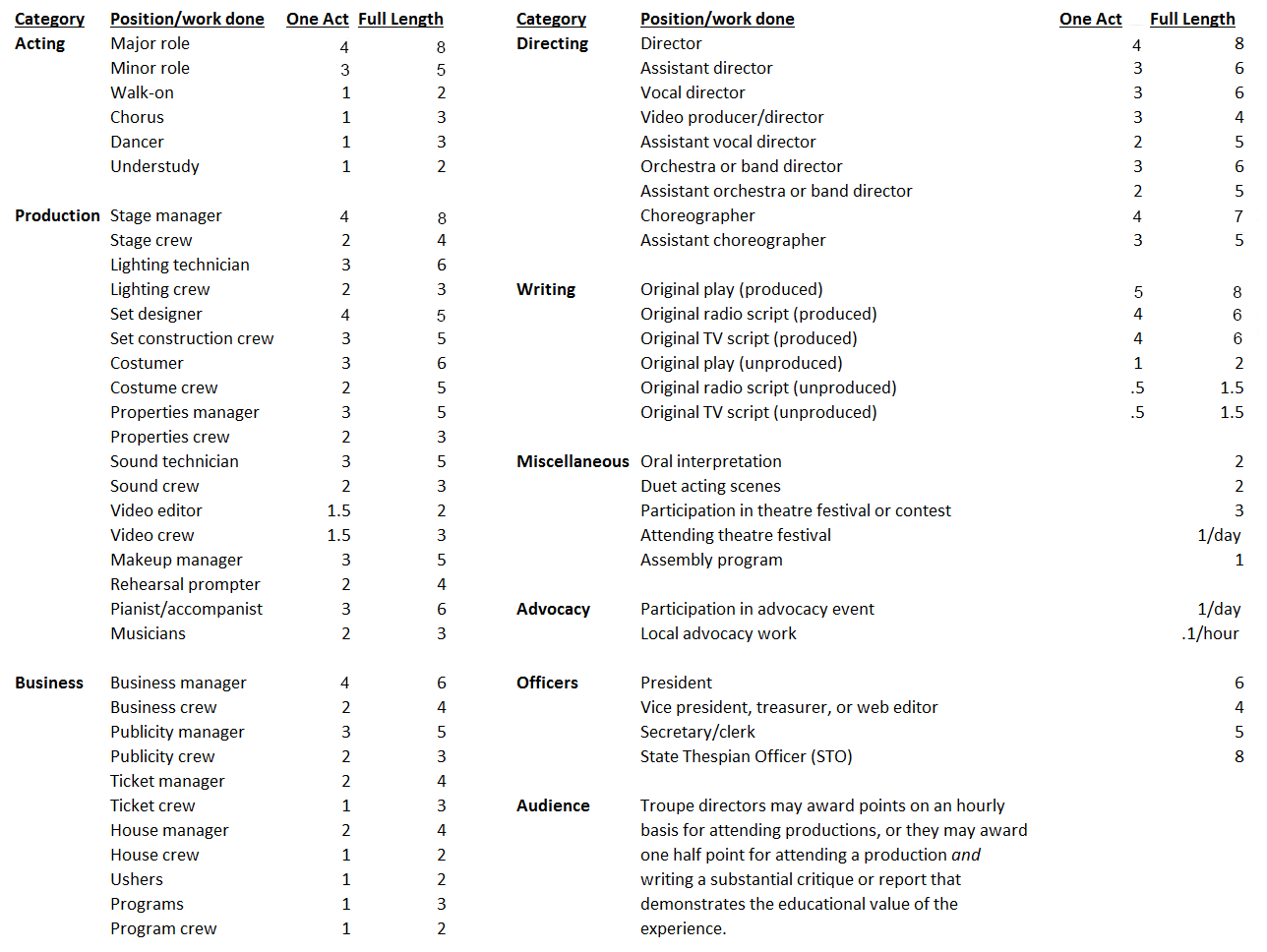 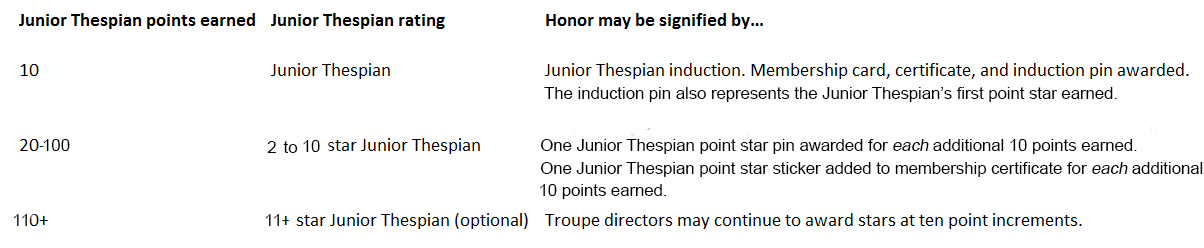 